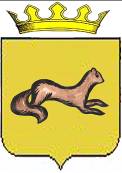 КОНТРОЛЬНО-СЧЕТНЫЙ ОРГАН____ОБОЯНСКОГО РАЙОНА КУРСКОЙ ОБЛАСТИ____306230, Курская обл., г. Обоянь, ул. Шмидта д.6, kso4616@rambler.ruЗАКЛЮЧЕНИЕ №73на проект решения Представительного Собрания Обоянского района Курской области «Об утверждении Положения о видах поощрений муниципальных служащих Администрации Обоянского района Курской области и порядке их применения»г. Обоянь                                                                                          16 ноября 2018 г.Общие положения.Представленным проектом Решения Представительного Собрания Обоянского района Курской области предлагается утвердить «Положение о видах поощрений муниципальных служащих Администрации Обоянского района Курской области и порядке их применения».При проведении экспертизы представленного проекта Решения установлено следующее:Проект Решения разработан в соответствии с Федеральным Законом от 02.03.2007 N 25-ФЗ «О муниципальной службе в Российской Федерации», ст. 9 закона Курской области от 13.06.2007 №60-ЗКО «О муниципальной службе в Курской области», Уставом муниципального района «Обоянский район» Курской области.1.2. Ст. 22, Федерального закона от 02.03.2007 N 25-ФЗ "О муниципальной службе в Российской Федерации" определяет следующее: «Органы местного самоуправления самостоятельно определяют размер и условия оплаты труда муниципальных служащих. Размер должностного оклада, а также размер ежемесячных и иных дополнительных выплат и порядок их осуществления устанавливаются муниципальными правовыми актами, издаваемыми представительным органом муниципального образования в соответствии с законодательством Российской Федерации и законодательством субъектов Российской Федерации.».1.3. Подпункт 3 пункта 4.1. части 4 представленного проекта устанавливает, что муниципальному служащему при выходе на пенсию за выслугу лет выплачивается за счет средств местного бюджета единовременное поощрение в 5-кратном размере должностного оклада, в тоже время, пункт 5.1. части 5 представленного проекта устанавливает что размер выплат в соответствии с подпунктом 3 пункта 4.1. части 4 определяется представителем нанимателя (работодателем) в пределах фонда оплаты труда муниципальных служащих и не может превышать размера месячного денежного содержания.1.4. Статья 15 Положения о Порядке оплаты труда муниципальных служащих Администрации Обоянского района Курской области, утвержденного Решением Представительного Собрания Обоянского района Курской области от 27.12.2017 г. № 9/71-III устанавливает следующее: «Муниципальному служащему при выходе на пенсию за выслугу лет (при стаже муниципальной службы 15 лет) выплачивать единовременное денежное поощрение в 10-кратном размере должностного оклада на момент выхода на пенсию.». Представленный проект не предусматривает внесение изменений в Положение о Порядке оплаты труда муниципальных служащих Администрации Обоянского района Курской области.Контрольно-счетный орган Обоянского района Курской области полагает целесообразным установить размеры выплат по всем видам поощрений, указанным в проекте.Контрольно-счетный орган Обоянского района Курской области рекомендует Представительному Собранию Обоянского района Курской области рассмотреть, предложенный проект Решения на заседании Представительного Собрания Обоянского района Курской области с учетом изложенных замечаний. Председатель Контрольно-счетного органа Обоянского района Курской области                                                 С. Н. Шеверев